Fotodokumentace stávajícího výtahu a schodiště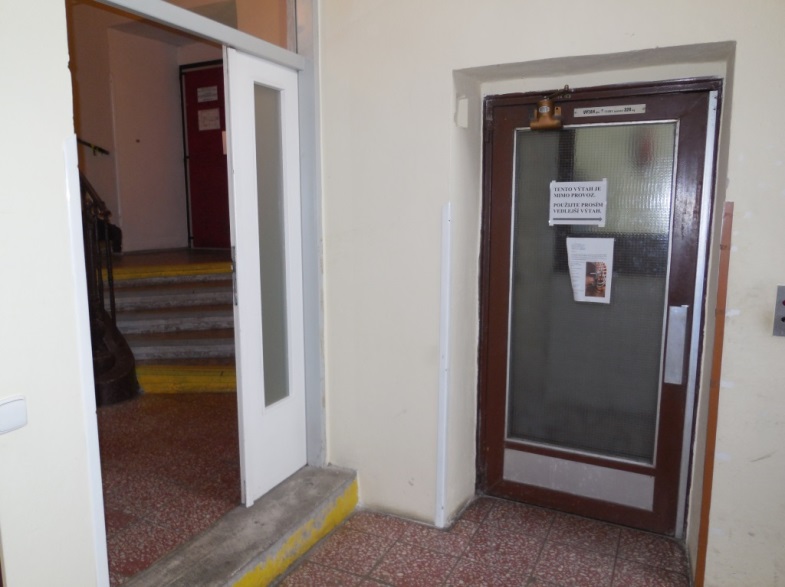 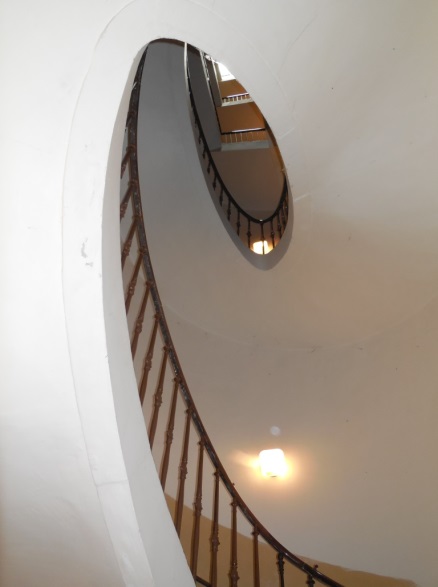 Vchod								Schodiště celkově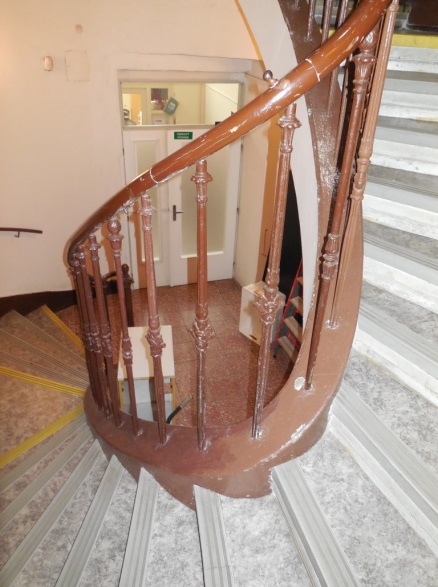 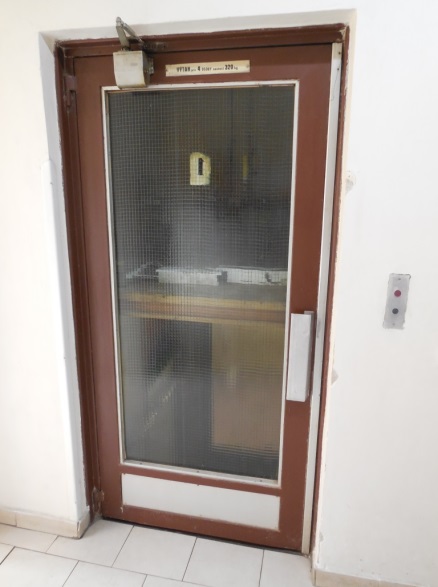 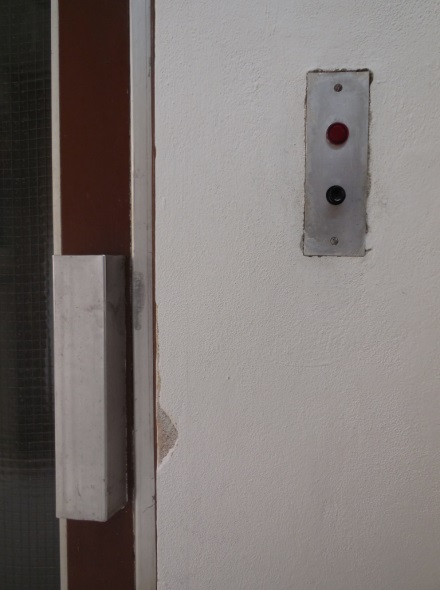 Točité schodiště			Mechanické dveře 			Vnější ovladač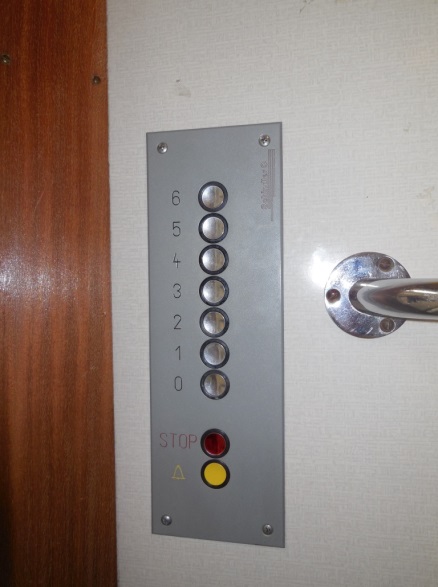 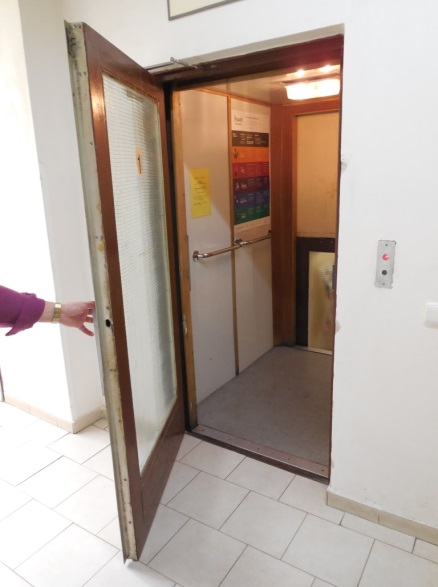 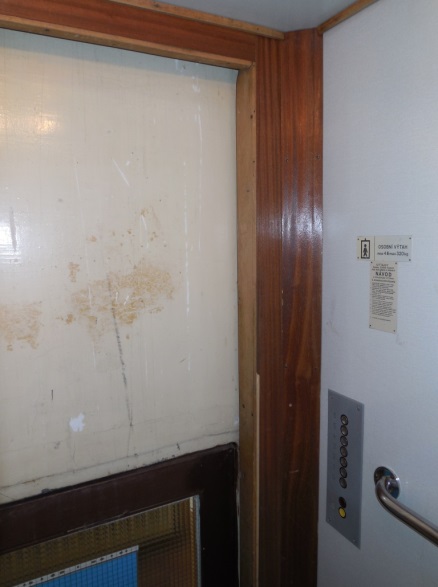 Vnitřní ovladač			Kabina					Kabina